Скидка на раннее бронирование до 31.03.2018  50 % на туристическую услугу Для туристов, котрые пользовались уже нашими услугами, дополнительно скидка 10 $При раннем бронировании оплачивается только туруслуга, а потом все остальное на принимающей территории (Украине)Туруслуга 20 рублей, вместо 40 руб для взрослого, 10 руб, вместо 20 руб для детей до 12 летВ 2017 году проведен косметический ремонт номеров, новые  WI-FI роутеры, установлены камеры видеонаблюдения по всей территорииПитание на б/о: Разнообразные  блюда  украинской  и грузинской кухни.Завтрак с 08.00-10.00. Выбор блюд по менюОбед: с 12:00 - 17:00 линия быстрого питания (на свой вкус сами выбираете разнообразные блюда ) Ужин: Выбор блюд по меню Прекрасный выбор алкогольных напитков,а также разнообразные коктейли. Бар открыт с 9:00 - 24:00Вы с комфортом  можете располагаться в уютном зале или под открытым небом - на летней площадке.
 Доставка в номер завтрака, обеда, ужина из бара под заказ.Номера : во всех номерах кондиционер, телевизор, холодильник, туалет, душ, умывальник. Есть номера с балконом (с летней мебелью) и без балкона (4 этаж) с большим окном.  Пляж: 1-ая береговая линия, собственный пляж (мелкий песок) и пологий вход в море. Условие бронирования:Расчетное время: заезд до - 13:00, выезд - до 10:00;
Дети до 6 лет с 2- мя родителями проживают бесплатно без предоставления дополнительного места;Дополнительные платные услуги: аренда мангала ;аренда шезлонга ;круглосуточно охраняемая автостоянка;Администрация не несет ответственности за утерю ценных вещей клиентом. Стоимость указана с  проездом и проживанием  на отдых 10дней/9ночей  * Цена указана на одного человекаВ июне Дети до 6 лет в сопровождении 2-ух и более взрослых Проезд и Проживание Бесплатно!!!* после 30.06 дети до 6 лет при 2-ух, 3-ех взрослых  ПРОЖИВАНИЕ БЕСПЛАТНО (оплачивается только проезд и курортный сбор в размере 65 у.е)Дополнительно оплачивается:- туруслуга: взрослый – 40 BYN бел.руб., дети до 12 лет – 20 BYN бел. руб.- мед.страховка ( по желанию 2$-3 $)Выезд из Минска около 12.30 от автовокзала "Центральный" платформа №13. Ориентировочное время в пути 16-20 часов.Возможен ТОЛЬКО проезд в обе стороны - 45 у.е , для детей до 12 лет 40 у.еДополнительно оплачивается туристическая услугаВажно! Для поезки в Украину срок действия паспорта гражданина РБ должен быть не менее 6 месяцев после окончания предполагаемой поездки!Фирма не несет ответсвенности за задержки , связанные с простоем на границах, пробками на дорогах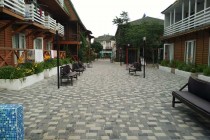 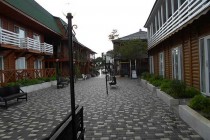 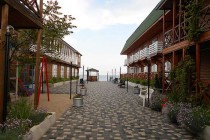 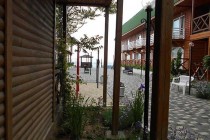 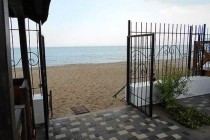 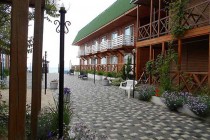 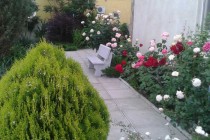 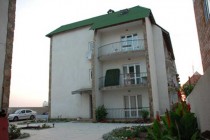 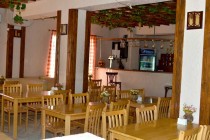 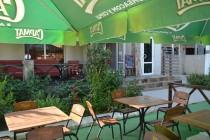 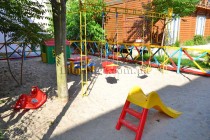 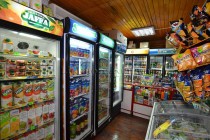 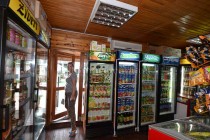 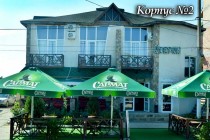 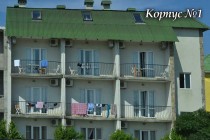 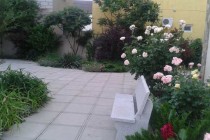 Номера 2, 3, 4 местные с балконом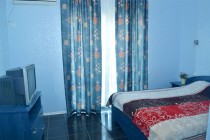 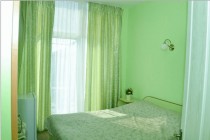 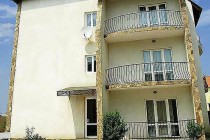 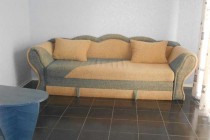 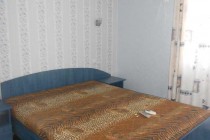 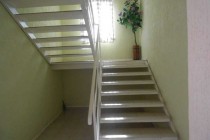 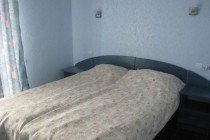 Номера 2 местные без балкона, мансарда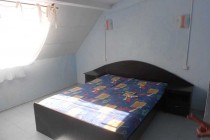 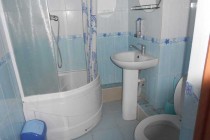 Бронируй сейчас, плати потом!Скидки до 50 %!!!! Стоимость тура: проезд и  проживание  от 100 у.е.Только в июне дети до 6 лет проезд и проживание БЕСПЛАТНО!!!!База находится на берегу Черного моря ,60 км южнее Одессы, в экологически чистом «Солнечном» районе курорта Затока. Это — уникальная песчаная коса, 
по одну сторону которой великолепные пляжи Черного моря, а по другую берег Днестровского лимана. Благодаря отдаленности курорта от крупных промышленных городов — вода в море чистая.